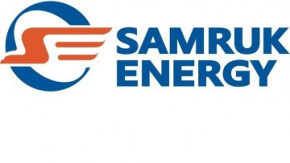 ОТЧЕТ АНАЛИЗ РЫНКА ЭЛЕКТРОЭНЕРГИИ КАЗАХСТАНАЯНВАРЬ-ИЮЛЬ 2018 ГОДАДЕПАРТАМЕНТ «РАЗВИТИЕ РЫНКА»Июль, 2018г.РАЗДЕЛ IПроизводство электрической энергии в ЕЭС КазахстанаПо данным Системного оператора электростанциями РК в январе-июле 2018 года было выработано 63 242,3 млн. кВтч электроэнергии, что на 7,4% больше аналогичного периода 2017 года. Рост выработки наблюдался во всех зонах ЕЭС Казахстана: Северной, Южной и Западной.млн. кВтчПроизводство электроэнергии по областям РКВ январе-июле 2018 года по сравнению с аналогичным периодом 2017 года производство электроэнергии значительно увеличилось (рост 20% и выше) в Кызылординской и Южно-Казахстанской областях. В то же время, снижение производства электроэнергии наблюдалось в Алматинской, Восточно-Казахстанской, Жамбылской, Карагандинской, Костанайской и Северо-Казахстанской областях. млн. кВтчОбъем производства электроэнергии энергопроизводящими организациями конкурентных организаций АО «Самрук-Энерго» за семь месяцев 2018 года составил 30,6 млрд. кВтч, что на 0,45 млрд. кВтч меньше по сравнению с аналогичным периодом 2017 года (31,1 млрд. кВтч).млн. кВтчОбъем производства электроэнергии энергопроизводящими организациями АО «Самрук-Энерго» в январе-июле 2018 года составил 19,0 млрд. кВтч или прирост 24,9% в сравнении с показателями аналогичного периода 2017 года.млн. кВтчПотребление электрической энергии в ЕЭС КазахстанаПотребление электрической энергии по зонам и областямПо данным Системного оператора, в январе-июле 2018 года наблюдался рост в динамике потребления электрической энергии по всей республике в сравнении с показателями января-июле 2017 года. Так, в северной зоне республики потребление увеличилось на 5%, в западной зоне на 10% и в южной зоне на 8%. млн. кВтчИтоги работы промышленности за 7 месяцев 2018 года (экспресс-информация Комитета по статистике МНЭ РК)В январе-июле 2018 года по сравнению с январем-июлем 2017 года индекс промышленного производства составил 105,1%. Увеличение зафиксировано в 14 регионах республики. Снижение объемов производства наблюдалось в Кызылординской, Туркестанской и Западно-Казахстанской областях.Изменение объемов промышленной продукции по регионамв % к соответствующему периоду предыдущего года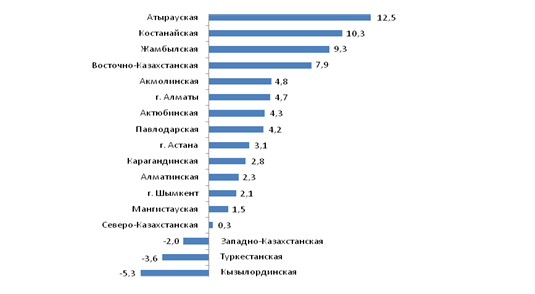 В Атырауской области из-за увеличения объемов добычи сырой нефти индекс промышленного производства составил 112,5%.В Костанайской области увеличилась добыча железорудных окатышей и концентратов, возросло производство муки, макаронов и легковых автомобилей (110,3%).В Жамбылской области возросла добыча фосфатного сырья, увеличилось производство фосфора, фосфорных удобрений и портландцемента (109,3%).В Восточно-Казахстанской области возросла добыча медных руд и концентратов, увеличилось производство подсолнечного масла, аффинированного золота,  рафинированной меди и легковых автомобилей (107,9%).В Акмолинской области увеличилась добыча золотосодержащих руд, возросло производство муки, шариковых и роликовых подшипников (104,8%).В г.Алматы увеличилось производство подсолнечного масла, переработанного чая и кофе, и телевизионных приемников (104,7%).В Актюбинской области увеличилась добыча хромовых руд и концентратов, цинковых концентратов 
и медно-цинковых руд, возросло производство феррохрома и бихромата натрия (104,3%).В Павлодарской области увеличилась добыча медного концентрата, возросло производство бензина, дизельного топлива и стальных труб (104,2%).В г.Астана возросло производство преформы, аффинированного золота и дизельных локомотивов (103,1%).В Карагандинской области увеличилась добыча медных руд и концентратов, возросло производство плоского проката, аффинированного золота и изолированного провода (102,8%).В Алматинской области увеличилось производство обработанного молока, пива, сигарет и электрических аккумуляторов (102,3%).В г.Шымкент возросло производство портландцемента, керосина и трансформаторов (102,1%).В Мангистауской области за счет увеличения объемов добычи сырой нефти индекс промышленного производства составил 101,5%.В Северо-Казахстанской области увеличилось производство нерафинированного рапсового масла, обработанного молока и муки (100,3%).В Западно-Казахстанской области из-за снижения добычи газового конденсата индекс промышленного производства составил 98%.В Туркестанской области за счет снижения добычи урановой руды индекс промышленного производства составил 96,4%.В Кызылординской области за счет снижения добычи сырой нефти индекс промышленного производства составил 94,7%. (Источник: www.stat.gov.kz)Электропотребление крупными потребителями КазахстанаЗа январь-июль 2018 года по отношению к аналогичному периоду 2017 года наблюдался рост потребления электроэнергии по всем крупным потребителям, за исключением АО АЗФ (Аксуйский) «ТНК Казхром», ТОО «Корпорация Казахмыс» (Жезказганская площадка), ТОО «Kazakhmys Smelting», РГП «Канал им. Сатпаева» и ТОО «ТемиржолЭнерго». млн. кВтчУгольДобыча энергетического угля в КазахстанеПо оперативной информации Комитета по статистике МНЭ РК, в Казахстане в январе-июле 2018 года добыто 63,46 млн. тонн каменного угля, что на3,4% больше, чем за аналогичный период 2017 года (61,35 млн. тонн).тыс. тоннДобыча угля АО «Самрук-Энерго»В январе-июле 2018 года ТОО «Богатырь Комир» добыто 24 909,2 тыс. тонн, что на 14,5% больше, чем за соответствующий период 2017 года (21 754,6 тыс. тонн).Реализация угля АО «Самрук-Энерго»В январе-июле 2018 года реализовано 25 119,4 тыс. тонн, в т.ч.:- на внутренний рынок РК 19 829,59 тыс. тонн, что на 21,2% больше, чем за соответствующий период 2017 года (16 357,9 тыс. тонн);- на экспорт (РФ) – 5 289,8 млн. тонн, что на 5,5% меньше, чем за соответствующий период 2017 года (5 595,6 тыс. тонн).тыс. тоннВозобновляемые источники энергииОбъем производства электроэнергии объектами по использованию ВИЭ (СЭС, ВЭС, малые ГЭС мощностью до 35 МВт) за 7 месяцев 2018 года составил 807,9 млн. кВтч или прирост 25,5% в сравнении с показателями 2017 года.млн. кВтчВыработка электроэнергии объектами ВИЭ АО «Самрук-Энерго» за январь-июль 2018г. составила 209,1 млн. кВтч или 25,9% от общего объема вырабатываемой объектами ВИЭ электроэнергии, что по сравнению с аналогичным периодом 2017 года ниже на 7,7% (за 7 месяцев 2017г. выработка ВИЭ Общества составила 226,4 млн. кВтч, доля ВИЭ Общества – 35,2%).За январь-июль 2018г. по сравнению с аналогичным периодом 2017г. наблюдается снижение производства электроэнергии крупными и малыми ГЭС, в то время как производство электроэнергии объектами ВЭС и СЭС выросло. млн. кВтчДоля Общества в производстве «чистой» электроэнергии (крупные, малые ГЭС, ВЭС, СЭС) за 7 месяцев 2018г. снизилась до 27,4% (1 860,7 млн. кВтч) в сравнении с аналогичным периодом 2017г. (29,7% или 2 215,3 млн. кВтч).Доля Общества в производстве электроэнергии объектами ВИЭ (малые ГЭС, ВЭС, СЭС) за январь-июль 2018г. составила 25,9%.млн. кВтчЦентрализованные торги электроэнергией АО «КОРЭМ»Общие итоги торговПо результатам проведенных централизованных торгов электроэнергией в июле 2018 года были заключены 575 сделок объеме 306 533 тыс. кВтч на общую сумму 1 722 635,76 тыс. тенге (включая, в режиме «за день вперед», спот-торги «в течение операционных суток» и торги на среднесрочный и долгосрочный периоды), в том числе:спот-торги в режиме «за день вперед» - было заключено 53 сделки в объеме 9 480 тыс. кВтч на общую сумму 69 737,66 тыс. тенге. Минимальная цена на спот-торгах в режиме «за день вперед» составила – 6,9 тг/кВтч (без НДС), максимальная – 8,5 тг/кВтч (без НДС);спот-торги «в течение операционных суток» - было заключено 516 сделок в объеме 3 053 тыс. кВтч на общую сумму 15 632,5 тыс. тенге. Минимальная цена на спот-торгах «в течение операционных суток» составила 4,5 тг/кВтч (без НДС), а максимальная цена – 6,5 тг/кВтч (без НДС);торги электроэнергией на средне- и долгосрочный периоды - было заключено 6 сделок объемом 294 000 тыс. кВтч на общую сумму 1 637 265,6 тыс. тенге. Минимальная цена по данному виду централизованных торгов составила 4,5 тг/кВтч (без НДС), максимальная – 8,3 тг/кВтч (без НДС).За аналогичный период 2017 года общий объем централизованных торгов составил 12 757 455 тыс. кВтч. В таблице 4 приведена динамика цен сделок, заключенных на централизованных торгах в июне 2017 и 2018 года.Динамика цен, сложившихся по итогам централизованных торговв июле 2017-2018 г.Итоги спот-торгов в режиме «за день вперед»По итогам проведенных спот-торгов в июле 2018 года было заключено 53 сделки в объеме 9 480 тыс. кВтч, минимальная клиринговая цена на спот-торгах в режиме «за день вперед» составила – 6,9 тг/кВтч (без НДС), максимальная – 8,5 тг/кВтч (без НДС).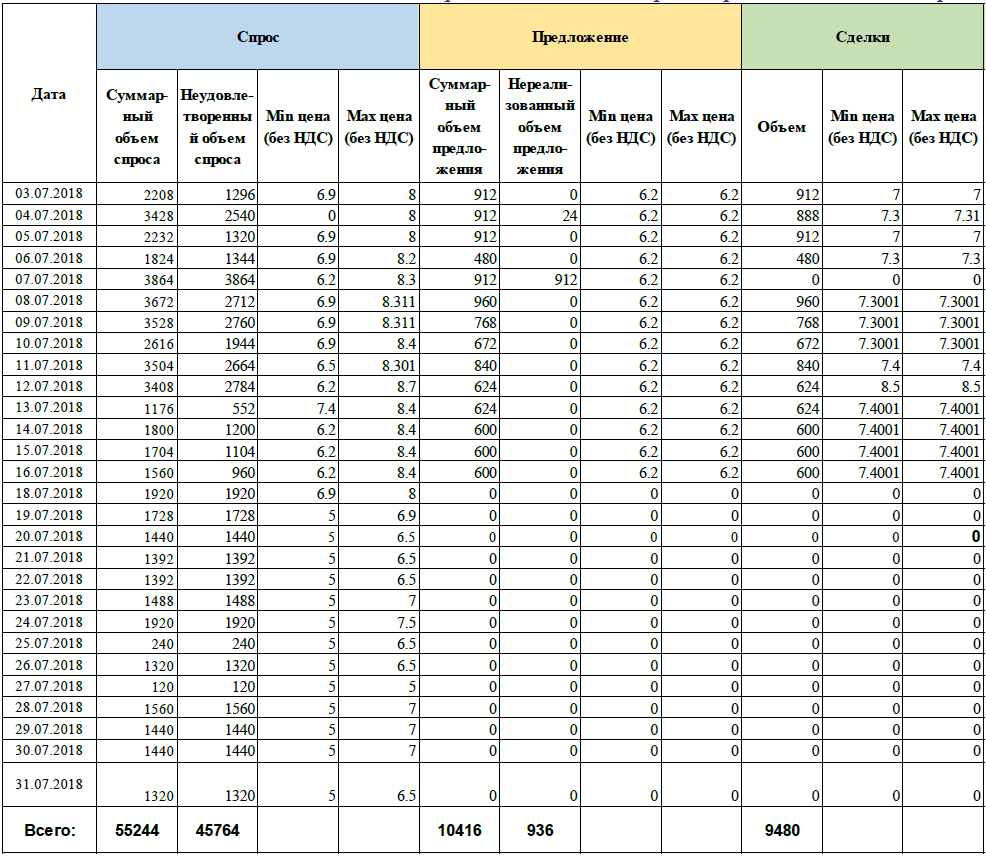 Из таблицы видно, что суммарный объем спроса составил 55 244 тыс. кВтч, при этом суммарный объем предложения составил 10 416 тыс. кВтч. Неудовлетворенный объем спроса в июле 2018 года составил 45 764 тыс.кВтч. В процессе спот-торгов в торговую систему всего было принято заявок в количестве - 268, из них 250 заявок от покупателей и 18 заявок от продавцов.Итоги спот-торгов «в течение операционных суток»По итогам проведенных торгов в июле 2018 года было заключено 516 сделок в объеме 3 053 тыс. кВтч на общую сумму 15 632,5 тыс. тенге. Минимальная цена на спот-торгах «в течение операционных суток» составила 4,5 тг/кВтч (без НДС), а максимальная цена – 6,5 тг/кВтч (без НДС). По итогам проведенных торгов в июле 2017 года было заключено 1 852 сделки в объеме 16 557 тыс. кВтч. Минимальная цена на спот-торгах «в течение операционных суток» составила 4,5 тг/кВтч (без НДС), а максимальная цена – 12 тг/кВтч (без НДС).Итоги торгов на средне- и долгосрочный периодВ июле 2018 года по итогам торгов на средне- и долгосрочный периоды было заключено 6 сделок объемом 294 000 тыс. кВтч на общую сумму 1 637 265,6 тыс. тенге, в том числе:4 недельных контракта объемом 189 840 тыс.кВтч. Цена контрактов составила 4,5 тг/кВтч (без НДС).2 контракта с поставкой на август месяц общим объемом 104 160 тыс.кВтч. Максимальная цена составила 8,3 тг/кВтч (без НДС), а минимальная цена – 7,5 тг/кВтч (без НДС).Экспорт-импорт электрической энергии В январе-июле 2018 года основным направлением экспорта-импорта электроэнергии РК стала РФ (экспорт в РФ – 4,4 млрд. кВтч, импорт из РФ – 0,8 млрд. кВтч). Экибастузской ГРЭС-1 экспортировано в РФ 3,7 млрд. кВтч (с 02.08.2018г экспорт в РФ прекращен по инициативе российский стороны), АО «KEGOC» – 0,6 млрд. кВтч в целях балансирования производства-потребления электроэнергии. Импорт электроэнергии из РФ за отчетный период в объеме 0,8 млрд. кВтч осуществлялся в целях балансирования производства-потребления электроэнергии.млн. кВтчРАЗДЕЛ IIСтатус формирования Общего электроэнергетического рынка Евразийского экономического союзаДо 1 июля 2018г. согласно Плану мероприятий по формированию ОЭР ЕАЭС планируется разработка соответствующих документов по формированию ОЭР ЕАЭС.С июля 2018г. по июль 2019г. планируется заключение международного договора в рамках ЕАЭС о формировании ОЭР и не позднее 1 июля 2019 года вступление в силу.На заседаниях Подкомитета по формированию ОЭР ЕАЭС Консультативного комитета по электроэнергетике при Коллегии ЕЭК проводилась работа по разработке и согласованию странами-участницами ЕАЭС Соглашения об ОЭР ЕАЭС. 15-16.01.2018г., 02.02.2018г., 26-27.02.2018г., 01.03.2018г., 19-20.03.2018г., 05-07.06.2018г., 02-03.08.2018г., 16-17.08.2018г. проведен ряд совещаний уполномоченных представителей государств-членов ЕАЭС по вопросу согласования проекта Соглашения и правил функционирования ОЭР ЕАЭС. По итогам проведенных заседаний и совещаний имеются ряд спорных вопросов в части формулировок норм.Статус формирования Электроэнергетического рынка СНГС 1992 года проведено 51 заседание Электроэнергетического Совета Содружества Независимых Государств (далее – ЭЭС СНГ). Решением ЭЭС СНГ (Протокол №50 от 21.10.2016г.) утвержден Сводный план-график формирования общего электроэнергетического рынка государств-участников СНГ. Статус реализации проекта CASA-1000Описание проектаПроект CASA-1000 является первым шагом на пути к созданию регионального рынка электроэнергии Центральной и Южной Азии (CASAREM), используя значительные энергетические ресурсы Центральной Азии, чтобы способствовать снижению дефицита энергии в Южной Азии на взаимовыгодной основе.Начать поставки электроэнергии по проекту CASA-1000 планируется в 2021 году. Предполагается, что пропускная способность ЛЭП составит порядка 6 млрд. кВтч в год.Процесс финансирования проекта управляется Всемирным банком.Проект разделен на два основных пакета: строительство линий электропередачи в Кыргызстане, Таджикистане, Афганистане и Пакистане;строительство двух-терминальных преобразовательных подстанций постоянного тока высокого напряжения (ПТВН) в Пакистане и Таджикистане.Тендерные процедуры по первому пакету завершены, ведется работа по определению победителя тендера на поставку и установку линий электропередачи и расширение соответствующих ячеек в Таджикистане и Кыргызстане. Срок строительства после подписания контракта – 42 месяца (2021г). Новости в сфере электроэнергетики РКСеминар АО «КОРЭМ» 03.05.2018г Министерство энергетики РК проводит семинар с участием АО «КОРЭМ» по теме: «Внедрение механизма аукционных торгов по отбору проектов возобновляемых источников энергии».В Мангистау запущена солнечная электростанция мощностью 2 МВт В День Единства народа Казахстана в Мангистау состоялось открытие новой электростанции и закладка фундамента опреснительного завода. Солнечная электростанция построена в селе Батыр Мунайлинского района на площади 36,05 га. Стоимость проекта - 1,2 млрд. тенге. Проект профинансирован за счет Единой Программы поддержки и развития бизнеса «Дорожная карта бизнеса 2020». Мощность - 2 МВт, это 3500 кВт часов в год. Для работы электростанции установили более 8000 солнечных панелей в 39 рядов. Панели произведены в Казахстане из отечественного кремния. Это первый проект подобной электростанции, работающей на солнечных панелях отечественного производства. Новый объект обеспечит экологически чистой электроэнергией около 300 домов.Обзор СМИ в странах СНГ(по информации с сайта Исполнительного комитета ЭЭС СНГ)Российская ФедерацияВ. Путин подписал закон об энергосбережении и повышении энергетической эффективности (23.07.2018г)Президент Российской Федерации В. Путин подписал Федеральный закон «Об энергосбережении и о повышении энергоэффективности и о внесении изменений в отдельные законодательные акты Российской Федерации» и статью 9.16 Кодекса Российской Федерации об административных правонарушениях».Федеральным законом устанавливается, что энергетическое обследование проводится в добровольном порядке. При этом на органы государственной власти, органы местного самоуправления, государственные и муниципальные учреждения возлагается обязанность ежегодно представлять в федеральный орган исполнительной власти, уполномоченный на создание и обеспечение функционирования государственной информационной системы в области энергосбережения и повышения энергетической эффективности, декларацию о потреблении энергетических ресурсов.Путин подписал закон, регулирующий расширение Единой энергосистемы РФ (03.07.2018г)Президент России Владимир Путин подписал федеральный закон, который регулирует вхождение новых территорий страны в состав Единой энергосистемы РФ, а также продлевает льготные цены на электроэнергию в некоторых регионах страны.Единая энергосистема (ЕЭС) России состоит из 70 региональных энергосистем, которые входят в объединенные энергосистемы Востока, Сибири, Урала, Средней Волги, Юга, Центра и Северо-Запада. К изолированным и не входящим в ЕЭС относятся энергорайоны, расположенные в Таймырской, Камчатской, Сахалинской, Магаданской, Чукотской энергосистемах, энергосистеме Центральной и Западной Якутии.Внутри ЕЭС за счет электросетей развиты связи между регионами, электростанциями. Диспетчерское управление в ЕЭС осуществляет Системный оператор и его региональные подразделения. Изолированные энергорайоны по мере строительства новых электросетей постепенно присоединяются к ЕЭС. Подписанный президентом закон определяет, что кабмин РФ может установить переходный период, когда новая территория присоединяется к ЕЭС, и поручить Системному оператору управление на новой территории уже во время такого перехода, а не после него, как это происходит в настоящее время.Закон также переносит с 1 января 2023 года на 1 июля 2027 года срок, с которого постепенно будет снижаться доля электроэнергии и мощности, покупаемых по тарифам для потребителей, не относящихся к населению. Дело в том, что в большинстве регионов страны население и все приравненные к нему платят за электроэнергию по тарифам, а остальные потребители – по ценам свободного рынка.Правительство РФ поддержало разработанный Минэнерго итоговый вариант концепции модернизации старых ТЭС стоимостью до 1,35 трлн руб. (05.07.2018г)По нему, ежегодно будет обновляться до 4 ГВт мощности, будет использовано на 90% российское оборудование, а норма доходности для генкомпаний составит 14%. Возврат инвестиций пойдет за счет повышенных платежей потребителей, которые считают, что сама концепция модернизации не вписывается в возможности экономики. Вместе с тем острых разногласий между регуляторами рынка не ожидается, в скором времени документ может быть внесен в правительство.Под реновацию попадет до 40 ГВт мощности. Первый отбор проектов модернизации ТЭС должен пройти уже до 1 ноября с началом поставки мощности в 2022–2024 годах, последние вводы модернизируемых объектов ограничены 2031 годом. Базовая норма доходности предложена на уровне 14%, локализация оборудования — не менее 90%. Механизм дает также возможность инвестировать в новые ТЭС на Дальнем Востоке — за это будут платить потребители обеих ценовых зон энергорынка через инвестиционную надбавку к цене на мощность.ТаджикистанНа Рогунской ГЭС смонтирован ротор агрегата, который должен заработать осенью этого года (11.07.2018г)Ротор первого из шести будущих гидрогенераторов Рогунской ГЭС смонтирован на штатное место. Запуск этого агрегата должен состояться в ноябре этого года.Строительством гидроузла с октября 2016 года занимается итальянская компания Salini Impregilo.В конце января этого года глава данной компании П. Салини по итогам встречи с президентом Таджикистана Э. Рахмоном сообщил журналистам, что запуск первой турбины Рогунской ГЭС состоится 16 ноября 2018 года. Ожидается, что второй агрегат станции заработает весной будущего годаКомпания начала работы по строительству каменно-набросной плотины, высота которой составит 335 метров. На возведение этого сооружения будет направлено $1,95 млрд.В целом, на достройку Рогунской ГЭС, по предварительным данным, нужно около 4 миллиарда долларов. На станции планируется установить шесть агрегатов, мощность каждого из которых составляет 600 МВт.Плотина станции, высотой 335 метров, станет самой высокой каменно-земляной плотиной в мире. Данный гидроузел будет ежегодно вырабатывать 17 миллиардов киловатт часов электроэнергии, что в полтора раза больше годовой выработки Нурекской ГЭС.Тарифы на электроэнергию в Таджикистане могут повысить на 15 процентов (19.07.2018г)Тарифы на электроэнергию в Таджикистане могут повысить на 15%. Если правительство утвердит новую стоимость, то она составит для населения 19,37 дирамов за один кВтч.ОАХК «Барки точик» предложила правительству Таджикистана повысить тарифы на электрическую и тепловую энергию, сообщил первый заместитель начальника Антимонопольной службы при правительстве Республики Таджикистан Н. Одиназода.Он отметил, что методология, по которой рассматривалось предложение ОАХК «Барки точик», предусматривает несколько вариантов.«По одному из вариантов предлагается повысить тарифы на электрическую и тепловую энергию на 15%», - сказал первый замглавы антимонопольного ведомства. Отметим, что тарифы на электроэнергию в Таджикистане повышаются практически ежегодно для всех категорий потребителей, кроме Таджикской алюминиевой компании.В последний раз они были изменены 1 октября прошлого года. В настоящее время население платит 16,85 дирамов за один кВтч электроэнергии.Таджикистан увеличил экспорт электроэнергии наполовину: за счет поставок в Узбекистан (30.07.2018г)Таджикская электроэнергетическая компания «Барки точик» увеличила в этом году экспорт электроэнергии на 55%. Такому значительному росту объема способствовало возобновление с апреля нынешнего года поставок электроэнергии в соседний Узбекистан.В первой половине этого года было экспортировано свыше 940 млн кВтч электроэнергии, сообщили в ОАХК «Барки точик». Это, отметили в энергохолдинге, превышает показатель аналогичного периода прошлого года на 333 миллиона кВтч.Ожидается, что до конца нынешнего года Таджикистан экспортирует в Узбекистан не менее 1,5 млрд кВтч в год.Согласно достигнутым электроэнергетическими компаниями двух стран договоренностям, в летний период Узбекистан приобретает таджикскую электроэнергию по 2 цента за один киловатт, зимой - по 2,5 цента за киловатт.До этого Таджикистан поставлял свою электроэнергию исключительно в Афганистан и в сравнительно небольших объемах в Кыргызстан.В прошлом году в Афганистан было экспортировано 1,3 миллиард кВтч таджикской электроэнергии по цене 4 цента. В этом году планируется увеличить поставки до 1,5 миллиард кВтч.Более 12% выработанной подведомственными АОХК «Барки точик» электростанциями энергии, пошло на экспорт, если учесть, что произведено в первой половине этого года около 7,7 млрд кВтч электроэнергии.Более 92% электроэнергии выработано гидроэлектростанциями, около 8% - теплоэлектроцентралями (ТЭЦ).Объемы производимой в стране электроэнергии в 2018-2020 годы прогнозируется на уровне 2,3 млрд кВтч – с 17,6 млрд кВтч в 2018 году до 19,9 млрд кВтч в 2020 году.Республика БеларусьО снижении тарифов на электроэнергию в Республике Беларусь(30.07.2018г)С 1 июля 2018 года тарифы на электрическую энергию для промышленных потребителей снижены на 2,3 %. Данная мера направлена на повышение эффективности деятельности промышленности республики и обеспечение конкурентоспособности производимой ими продукции.Указанное снижение тарифов на электрическую энергию для промышленных потребителей обеспечено за счет реализации энергоснабжающими организациями дополнительных мероприятий по снижению издержек, повышению эффективности использования материальных, финансовых ресурсов, а также увеличения объемов реализации энергии.О ходе реализации значимых инвестиционных проектов в системообразующей сети Белорусской энергосистемы (27.07.2018г)В 2018 году продолжается реализация инвестиционного проекта «Строительство АЭС в Республике Беларусь. Выдача мощности и связь с энергосистемой»: введены в эксплуатацию 8 и 19 пусковые комплексы проекта, в стадии реализации 9, 16, 18, 20, 22, 23 пусковые комплексы.Осуществляется реконструкция ПС 220 кВ «Столбцы» с переводом на напряжение 330 кВ и строительством ВЛ 330 кВ Столбцы – Барановичи.Продолжаются работы по реконструкции ПС 330/110/10 кВ «Минск-Северная» с заходами ВЛ 110 кВ, введенной в эксплуатацию в 1986 году. От бесперебойной работы одной из крупнейших подстанций г.Минска и Минского района зависит электроснабжение организаций и населения, а также, в дальнейшем, надежное обеспечение транспортировки электрической энергии строящейся атомной станции.Выполнение плановых работ на действующей подстанции проводится поэтапно без отключения потребителей. Закончены работы в рамках монтажа и наладки оборудования трех пусковых комплексов. Введены в эксплуатацию два автотрансформатора мощностью 200 МВА.  Реконструкция продлится до 2019 года.Кыргызская РеспубликаЧерез несколько лет Кыргызстан будет обязан поставлять часть собственной электроэнергии в Пакистан и Афганистан (02.07.2018г)Через несколько лет Кыргызстан будет обязан поставлять часть собственной электроэнергии в Пакистан и Афганистан. Об этом сообщила сегодня, 29 июня 2018 года, президент центра развития возобновляемых источников энергии и энергоэффективности Т. Веденева в ходе пресс-конференции в Бишкеке.Она сообщила, что цена экспортируемой электроэнергии составляет примерно 9 центов за 1 кВтч.По ее словам, данные обязательства предусмотрены участием страны в крупном проекте CASA-1000, и если Кыргызская Республика не сможет обеспечить поставки, то необходимо будет платить крупные штрафы.В ходе пресс-конференции стало известно, что Кыргызстан потребляет электричества больше, чем вырабатывает.«Именно поэтому необходимо начать жесткую экономию электроэнергии, чтобы сократить потребление. Страна может заняться строительством новых ГЭС, но на эти проекты уйдет не менее 15 лет», - считает она.УзбекистанУзбекистан завершит строительство очередной ГЭС к концу года (05.07.2018г)Узбекистан в конце 2018 года планирует ввести в эксплуатацию Туябугузскую ГЭС.Новая ГЭС строится на Туябугузском водохранилище, более известном как «Ташморе». Раньше здесь вода в целях вегетации сливалась в реку Ахангаран, а после ввода гидроэлектростанции будет использоваться для выработки электричества. Она будет проходить через плотину и два специальных подземных туннеля, где установят современные китайские агрегаты для выработки энергии компании Dongfang.На сегодняшний день вы выполнили порядка 73% запланированных работ по проекту. Мощность станции составит 12 МВт, высота водохранилища – 30 метров, объем – 250 млн кубических метров. По оценкам специалистов, ГЭС окупится в течении 4 лет, так как агрегаты будут вырабатывать электричество 11 месяцев в году без остановки.Общая стоимость строительства превышает 16 млн долларов, из которых 8,2 миллиона составляют иностранные инвестиции и кредиты, а 8,09 млн – средства «Узбекгидроэнерго».Отметим, что в рамках специальной программы в Узбекистане в среднесрочной перспективе запланировано строительство 42 новых и модернизация 32 действующих ГЭС. В этом году идет реализация 10 проектов, стоимость первой очереди которых равна 364,6 млн долларов.Правительство Узбекистана утвердило «дорожную карту» по финансовому оздоровлению и повышению эффективности деятельности организаций «Узбекэнерго» на 2018 год (19.07.2018г)В организациях «Узбекэнерго» предстоит внедрение современной информационной системы управления, независимый аудит и оценка деятельности с привлечением международных аудиторских компаний.Запланировано увеличение объемов поставки в Афганистан электрической энергии и электротехнической продукции (опоры, трансформаторы, ЖБИ и другие), а также оказание услуг по транзиту электроэнергии соседним энергосистемам.Предусмотрено финансовое оздоровление шести убыточных предприятий. В частности, на Мубарекской ТЭЦ будут законсервированы незавершенный строительством и неиспользуемый паропровод для Мубарекского газоперерабатывающего завода и трехкорпусная испарительная установка, а на Навоийской ТЭС — незавершенное строительством сооружение «Химводоочистка 350 т/час».Кроме того, постановлением также утверждены перечень 72 непрофильных и неиспользуемых активов, реализуемых в частную собственность на публичных торгах, а также 13 неиспользуемых земельных участков и объектов организаций «Узбекэнерго», изымаемых и передаваемых органам исполнительной власти на местах.ЗонаТип генерацииянварь-июльянварь-июльΔ, %ЗонаТип генерации2017г2018гΔ, %КазахстанВсего 58864,263242,37,4%КазахстанТЭС46571,751116,69,8%КазахстанГТЭС4826,25341,510,7%КазахстанГЭС7221,66485,4-10,2%КазахстанВЭС190,5224,718,0%КазахстанСЭС54,274,136,7%СевернаяВсего45285,348791,27,7%СевернаяТЭС38514,742515,710,4%СевернаяГТЭС1757,21739,2-1,0%СевернаяГЭС4908,24438,5-9,6%СевернаяВЭС105,297,8-7,0%ЮжнаяВсего6488,06639,22,3%ЮжнаяТЭС3975,44267,17,3%ЮжнаяГТЭС59,7125,6110,4%ЮжнаяГЭС2313,42046,9-11,5%ЮжнаяВЭС85,3126,948,8%ЮжнаяСЭС54,272,734,1%ЗападнаяВсего7090,97811,910,2%ЗападнаяТЭС4081,64333,86,2%ЗападнаяГТЭС3009,33476,715,5%ЗападнаяСЭС01,4-№ п/пОбластьянварь-июльянварь-июльΔ, %№ п/пОбласть2017г2018гΔ, %1Акмолинская2388,32523,25,6%2Актюбинская2109,42223,35,4%3Алматинская4452,54376,3-1,7%4Атырауская3049,03290,37,9%5Восточно-Казахстанская6214,65843,6-6,0%6Жамбылская1497,51452,3-3,0%7Западно-Казахстанская1166,61302,411,6%8Карагандинская8806,08703,6-1,2%9Костанайская678,6597,0-12,0%10Кызылординская175,7266,051,4%11Мангистауская2875,33219,212,0%12Павлодарская23054,527138,417,7%13Северо-Казахстанская2033,91762,1-13,4%14Южно-Казахстанская362,3544,650,3%Итого по РК58 864,263 242,37,4%№Наименование2017гянв.- июль2018г янв.- июльΔ 2017/2018ггΔ 2017/2018гг№Наименование2017гянв.- июль2018г янв.- июль млн. кВтч%1ERG11 316,811 404,787,90,8%2ТОО «Казахмыс Энерджи»3 930,83 658,8-272,0-6,9%3ТОО «Казцинк»2 204,61 960,0-244,6-11,1%4АО «Арселлор Миттал»1 479,41 431,5-47,9-3,2%5ТОО «ККС» 3 545,53 852,7307,28,7%6ЦАЭК4 370,84 018,8-352,0-8,1%7АО «Жамбылская ГРЭС»1 251,61 159,2-92,4-7,4%8Нефтегазовые предприятия2963,23122,3159,15,4%ИТОГО31 062,730 608,0-454,7-1,5%№Наименование2017г2017г2018г 2018г Δ 2017/2018ггΔ 2017/2018гг№Наименованиеянв.- июльдоля в РК, %янв.- июльдоля в РК, % млн. кВтч%АО «Самрук-Энерго»15 222,425,9%19 007,030,1%3 784,624,9%1 АО «АлЭС»3 411,45,8%3 371,65,3%-39,8-1,2%2ТОО «Экибастузская ГРЭС-1»7 758,413,2%11 607,418,4%3 849,149,6%3 АО «Экибастузская ГРЭС-2»2 927,35,0%3 045,84,8%118,54,0%4 АО «Шардаринская ГЭС»250,80,4%233,70,4%-17,2-6,8%5АО «Мойнакская ГЭС»769,91,3%651,41,0%-118,5-15,4%6ТОО «Samruk-Green Energy»2,00,0%2,00,0%0,01,9%7ТОО «Первая ветровая электрическая станция»102,50,2%95,10,2%-7,5-7,3%№Наименованиеянв.-июль2017гянв.-июль2018г Δ, 
млн. кВтчΔ, %IКазахстан56256,759642,43385,76%1Северная зона3748839218,11730,15%2Западная зона 7151,17893,7742,610%3Южная зона11617,612530,69138%в т.ч. по областям1Восточно-Казахстанская 4941,75195,9254,25%2Карагандинская 9603,910041,3437,45%3Акмолинская 4965,35274,5309,26%4Северо-Казахстанская999,21010,411,21%5Костанайская 2716,02776,160,12%6Павлодарская 10845,711277,1431,44%7Атырауская 3173,83615441,214%8Мангистауская 2888,43097,9209,57%9Актюбинская 3416,23642,8226,67%10Западно-Казахстанская 10891180,891,98%11Алматинская 6016,56280,42644%12Южно-Казахстанская 2639,82814,7174,97%13Жамбылская 1995,32449,8454,523%14Кызылординская 966,1985,619,52%№ п/пПотребительянварь-июльянварь-июльянварь-июль№ п/пПотребитель2017г2018гΔ, %1АО «Арселор Миттал Темиртау»2 365,72 421,5 2%2АО АЗФ (Аксуйский) «ТНК Казхром»3 246,43 223,2 -1%3ТОО «Корпорация Казахмыс» Жезказганская площадка616,2596,5 -3%4ТОО «Kazakhmys Smelting» 615,3556,3 -10%5ТОО «Казцинк»1 547,21 581,4 2%6АО «Соколовско-Сарбайское ГПО»1 009,91 039,2 3%7ТОО «Корпорация Казахмыс» Балхашская площадка105,2122,3 16%8АО АЗФ (Актюбинский) «ТНК Казхром»1 640,11 778,6 8%9РГП «Канал им. Сатпаева»145,5142,0 -2%10ТОО «Казфосфат»853,81 160,4 36%11АО «НДФЗ» (входит в структуру ТОО Казфосфат)686,0983,6 43%12ТОО «Таразский Металлургический завод»82,7139,9 69%13АО «Усть-Каменогорский титано-магниевый комбинат»246,8346,5 40%14ТОО «Тенгизшевройл»1 088,61 104,1 1%15АО «ПАЗ» (Павлодарский алюминиевый завод)550,0552,3 0%16АО «КЭЗ» (Казахстанский электролизный завод)2 093,12 131,5 2%17ТОО «ТемиржолЭнерго»1 857,9 1 453,4 -22%18АО «KEGOC»2 831,4 2 866,0 1%№ п/пОбластьянварь-июльянварь-июльΔ, %№ п/пОбласть2017 год2018 годΔ, %1Павлодарская37 008,538 171,7103%2Карагандинская21 105,621 259,5100,7%3Восточно-Казахстанская2 953,53 973,8134,5%Всего по РК61 350,163 464,5103,4%№ п/пОбластьОбъем реализации, тыс. тоннОбъем реализации, тыс. тоннΔ, % 2018/2017гг№ п/пОбластьянварь-июль 2017гянварь-июль 2018гΔ, % 2018/2017гг1Всего на внутренний рынок РК16 35819 830121,2%2Всего на экспорт в РФ5 596 5 29094,5%№Наименование2017г2017г2018г2018гОтклонение 2018/2017гг,Отклонение 2018/2017гг,№Наименованиеянварь-июльдоля в РК, %январь- июльдоля в РК, % млн. кВтч%Всего выработка в РК58864,2100%63242,3100,0%4378,17,4%IВсего ВИЭ в РК, в т.ч. по зонам 643,71,1%807,91,3%164,225,5%Северная зона179,727,9%198,024,5%18,310,2%Южная зона46472,1%608,675,3%144,631,2%Западная зона-0,0%1,40,7%1,4-IIВсего ВИЭ в РК, в т.ч. по типам 643,7100,0%807,9100,0%164,225,5%СЭС54,28,4%74,19,2%19,936,7%ВЭС190,529,6%224,827,8%34,318,0%Малые ГЭС39962,0%509,163,0%110,127,6%№Наименование2017г2017г2018г2018гОтклонение 2018/2017гг,Отклонение 2018/2017гг,№Наименованиеянварь- июльдоля в РК, %январь- июльдоля в РК, % млн. кВтч%Производство э/э в ЕЭС РК58864,2100,0%63242,3100%4378,17,4%Производство «чистой» электроэнергии (с учетом крупных и малых ГЭС, ВЭС и СЭС) 7466,312,7%6801,010,8%-665,3-8,9%Производство «чистой» электроэнергии (с учетом малых ГЭС, ВЭС и СЭС) (согласно Закону о ВИЭ)643,71,1%807,91,3%164,225,5%№Наименование2017г2017г2018г2018гОтклонение 2018/2017гг,Отклонение 2018/2017гг,№Наименованиеянварь-июльдоля в РК, %январь-июльдоля в РК, %млн. кВтч%Производство АО «Самрук-Энерго» «чистой» электроэнергии (с учетом крупных и малых ГЭС, ВЭС и СЭС) 2215,329,7%1860,727,4%-354,6-16,0%Производство АО «Самрук-Энерго» «чистой» электроэнергии (с учетом малых ГЭС, ВЭС и СЭС) (согласно Закону о ВИЭ), в т.ч.:226,435,2%209,125,9%-17,3-7,7% Каскад малых ГЭС АО «АлЭС»12253,9%112,153,6%-9,9-8,1%ТОО «Samruk-Green Energy»1,90,8%2,00,9%0,14,0%ТОО «Первая ветровая электрическая станция»102,545,3%95,045,5%-7,5-7,3%июльспот-торги в режиме «за день вперед»спот-торги в режиме «за день вперед»торги на средне- и долгосрочные периодыторги на средне- и долгосрочные периодыв течение операционных сутокв течение операционных сутокиюльMIN цена MAX цена MIN цена MAX цена MIN цена MAX цена июльтг/кВтч (без НДС)тг/кВтч (без НДС)тг/кВтч (без НДС)тг/кВтч (без НДС)тг/кВтч (без НДС)тг/кВтч (без НДС)201766.24.58.424.51220186.98.54.58.34.56.5Наименование2017г
янв.-июль2018г
янв.- июльΔ 2018/2017ггΔ 2018/2017ггНаименование2017г
янв.-июль2018г
янв.- июль млн. кВтч%Экспорт Казахстана3 333,74 387,01 053,431,6%в Россию3 330,14 384,11 054,031,7%в ОЭС Центральной Азии3,62,9-0,7-18,9%Импорт Казахстана726,2787,261,08,4%из России721,9781,859,98,3%из ОЭС Центральной Азии4,35,41,125,8%Сальдо-переток «+» дефицит, «-» избыток-2 607,5-3 599,8992,338,1%№МероприятияСрок исполненияТекущий статус1Реализация мероприятий согласно разделу II. Плана мероприятий по сотрудничеству между ЕЭК и ЭЭС СНГ, утвержденного 10 июня 2016 года.2016-2020 гг.Обеспечивается постоянное участие представителей ЕЭК на заседаниях ЭЭС СНГ, представителей ИК ЭЭС СНГ – на заседаниях по формированию ОЭР ЕАЭС.2Подготовка проекта Порядка урегулирования отклонений от согласованных значений межгосударственных перетоков электрической энергии.2016-2017 гг.Решение о разработке Порядка урегулирования отклонений от согласованных значений межгосударственных перетоков электрической энергии принято на 45-м заседании ЭЭС СНГ. Проект Порядка рассматривался на 29-м заседании Рабочей группы «Формирование общего электроэнергетического рынка стран СНГ» 15 сентября 2016 года в г. Москва (РФ). В соответствии с Решением 47-го заседания ЭЭС СНГ в План мероприятий ЭЭС СНГ на 2016 год включены разработка и утверждение проектов документов об определении величин отклонений от согласованных значений межгосударственных перетоков электроэнергии и урегулировании величин отклонений от согласованных значений межгосударственных перетоков электрической энергии. Работа продолжается.3Подготовка проекта Порядка распределения пропускной способности межгосударственных сечений/сечений экспорта-импорта между участниками экспортно-импортной деятельности.2018-2020 гг.Решением 50-го заседания ЭЭС СНГ утверждены Методические рекомендации по метрологическому обеспечению измерительных комплексов учета электрической энергии на межгосударственныхлиниях электропередачи.Решением 50-го заседания ЭЭС СНГ утвержден График проведения мониторинга применения в производственной деятельности энергосистем государств – участников СНГ нормативных технических документов области метрологии электрических измерений и учета электроэнергии.4Подготовка проекта Порядка компенсации затрат, связанных с осуществлением транзита/передачи/перемещения электроэнергии через энергосистемы государств-участников СНГ.2018-2020 гг.Унифицированный формат макета обмена данными по учёту межгосударственных перетоков электроэнергии, разработанный Рабочей группой по метрологическому обеспечению электроэнергетической отрасли Содружества Независимых Государств, утвержден решением 33-го заседания ЭЭС СНГ и рекомендован органам управления электроэнергетикой государств – участников СНГ для использования при организации учета межгосударственных перетоков электрической энергии и обмене данными по межгосударственным перетокам.5Гармонизация национального законодательства в области электроэнергетики, разработка и принятие национальных нормативных правовых документов, необходимых для формирования и функционирования ОЭР СНГ. 2020-2025 гг.Решением 51-го заседания ЭЭС СНГ утверждены Концептуальные подходы технического регулирования и стандартизации в области электроэнергетики. Так же утверждено Положение о Рабочей группе «Обновление и гармонизация нормативно-технической базы регулирования электроэнергетики». Решением 51-го заседания ЭЭС СНГ утверждено План работы данной Рабочей группы.